NATIONAL DEVELOPMENT COMPANYCommercial Lot for Lease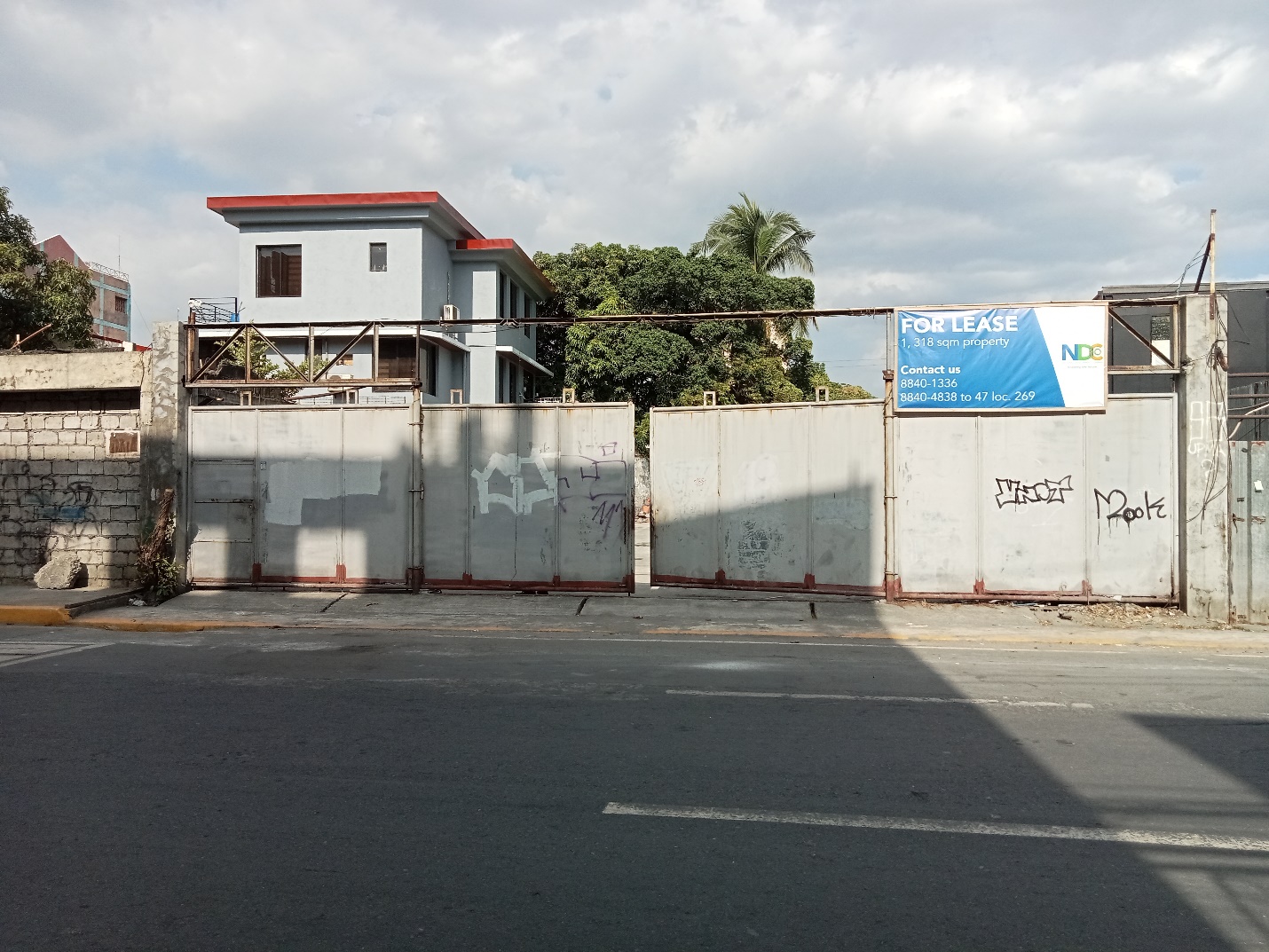 Angel Linao Street, Brgy. 743, Malate, ManilaArea: 1,318 sq.m. For inquiry, please contact: +632 8840 1336+632 8840 4838 to 47 loc. 269